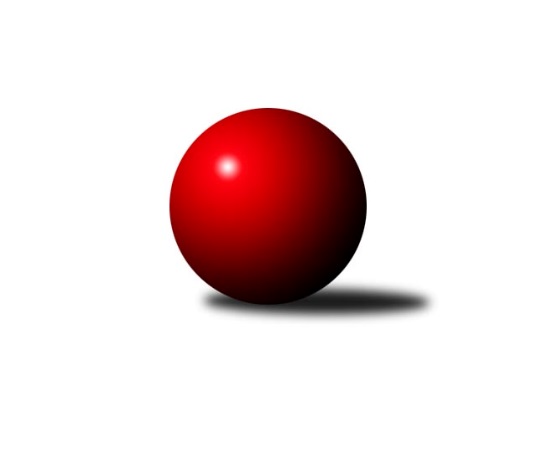 Č.8Ročník 2016/2017	5.5.2024 Meziokresní přebor-Bruntál, Opava 2016/2017Statistika 8. kolaTabulka družstev:		družstvo	záp	výh	rem	proh	skore	sety	průměr	body	plné	dorážka	chyby	1.	KK PEPINO Bruntál	7	6	0	1	50 : 20 	(40.0 : 16.0)	1630	12	1140	490	32.3	2.	RSKK Raciborz	7	6	0	1	50 : 20 	(39.0 : 17.0)	1569	12	1108	461	35.7	3.	TJ Kovohutě Břidličná ˝D˝	8	5	1	2	53 : 27 	(41.0 : 23.0)	1522	11	1061	461	29.3	4.	TJ Horní Benešov ˝E˝	7	4	1	2	37 : 33 	(27.0 : 29.0)	1555	9	1114	441	41	5.	TJ Kovohutě Břidličná ˝C˝	8	4	0	4	50 : 30 	(35.5 : 28.5)	1561	8	1108	454	35.9	6.	TJ Jiskra Rýmařov ˝C˝	8	4	0	4	44 : 36 	(31.0 : 33.0)	1565	8	1108	457	35.6	7.	TJ Sokol Chvalíkovice ˝B˝	8	3	0	5	32 : 48 	(29.0 : 35.0)	1512	6	1070	441	35.6	8.	TJ Horní Benešov ˝F˝	8	3	0	5	26 : 54 	(27.5 : 36.5)	1519	6	1096	423	48.6	9.	KK Minerva Opava ˝C˝	8	1	0	7	24 : 56 	(18.5 : 45.5)	1412	2	1017	395	41.9	10.	TJ Opava ˝D˝	7	1	0	6	14 : 56 	(15.5 : 40.5)	1472	2	1050	422	53Tabulka doma:		družstvo	záp	výh	rem	proh	skore	sety	průměr	body	maximum	minimum	1.	TJ Kovohutě Břidličná ˝D˝	5	4	1	0	41 : 9 	(31.0 : 9.0)	1588	9	1640	1507	2.	KK PEPINO Bruntál	4	4	0	0	34 : 6 	(23.5 : 8.5)	1521	8	1577	1461	3.	RSKK Raciborz	5	4	0	1	36 : 14 	(30.0 : 10.0)	1551	8	1589	1516	4.	TJ Kovohutě Břidličná ˝C˝	4	3	0	1	30 : 10 	(20.0 : 12.0)	1551	6	1604	1517	5.	TJ Horní Benešov ˝E˝	4	3	0	1	24 : 16 	(17.0 : 15.0)	1645	6	1698	1574	6.	TJ Jiskra Rýmařov ˝C˝	3	2	0	1	22 : 8 	(14.0 : 10.0)	1640	4	1653	1631	7.	TJ Sokol Chvalíkovice ˝B˝	3	2	0	1	16 : 14 	(13.5 : 10.5)	1548	4	1599	1513	8.	KK Minerva Opava ˝C˝	4	1	0	3	16 : 24 	(11.0 : 21.0)	1612	2	1646	1579	9.	TJ Horní Benešov ˝F˝	3	1	0	2	10 : 20 	(11.5 : 12.5)	1533	2	1614	1485	10.	TJ Opava ˝D˝	3	1	0	2	8 : 22 	(7.0 : 17.0)	1468	2	1553	1408Tabulka venku:		družstvo	záp	výh	rem	proh	skore	sety	průměr	body	maximum	minimum	1.	RSKK Raciborz	2	2	0	0	14 : 6 	(9.0 : 7.0)	1578	4	1593	1562	2.	KK PEPINO Bruntál	3	2	0	1	16 : 14 	(16.5 : 7.5)	1666	4	1723	1558	3.	TJ Jiskra Rýmařov ˝C˝	5	2	0	3	22 : 28 	(17.0 : 23.0)	1550	4	1630	1452	4.	TJ Horní Benešov ˝F˝	5	2	0	3	16 : 34 	(16.0 : 24.0)	1514	4	1659	1457	5.	TJ Horní Benešov ˝E˝	3	1	1	1	13 : 17 	(10.0 : 14.0)	1525	3	1661	1400	6.	TJ Kovohutě Břidličná ˝C˝	4	1	0	3	20 : 20 	(15.5 : 16.5)	1558	2	1645	1530	7.	TJ Kovohutě Břidličná ˝D˝	3	1	0	2	12 : 18 	(10.0 : 14.0)	1500	2	1576	1425	8.	TJ Sokol Chvalíkovice ˝B˝	5	1	0	4	16 : 34 	(15.5 : 24.5)	1504	2	1761	1273	9.	KK Minerva Opava ˝C˝	4	0	0	4	8 : 32 	(7.5 : 24.5)	1362	0	1518	1132	10.	TJ Opava ˝D˝	4	0	0	4	6 : 34 	(8.5 : 23.5)	1473	0	1566	1356Tabulka podzimní části:		družstvo	záp	výh	rem	proh	skore	sety	průměr	body	doma	venku	1.	KK PEPINO Bruntál	7	6	0	1	50 : 20 	(40.0 : 16.0)	1630	12 	4 	0 	0 	2 	0 	1	2.	RSKK Raciborz	7	6	0	1	50 : 20 	(39.0 : 17.0)	1569	12 	4 	0 	1 	2 	0 	0	3.	TJ Kovohutě Břidličná ˝D˝	8	5	1	2	53 : 27 	(41.0 : 23.0)	1522	11 	4 	1 	0 	1 	0 	2	4.	TJ Horní Benešov ˝E˝	7	4	1	2	37 : 33 	(27.0 : 29.0)	1555	9 	3 	0 	1 	1 	1 	1	5.	TJ Kovohutě Břidličná ˝C˝	8	4	0	4	50 : 30 	(35.5 : 28.5)	1561	8 	3 	0 	1 	1 	0 	3	6.	TJ Jiskra Rýmařov ˝C˝	8	4	0	4	44 : 36 	(31.0 : 33.0)	1565	8 	2 	0 	1 	2 	0 	3	7.	TJ Sokol Chvalíkovice ˝B˝	8	3	0	5	32 : 48 	(29.0 : 35.0)	1512	6 	2 	0 	1 	1 	0 	4	8.	TJ Horní Benešov ˝F˝	8	3	0	5	26 : 54 	(27.5 : 36.5)	1519	6 	1 	0 	2 	2 	0 	3	9.	KK Minerva Opava ˝C˝	8	1	0	7	24 : 56 	(18.5 : 45.5)	1412	2 	1 	0 	3 	0 	0 	4	10.	TJ Opava ˝D˝	7	1	0	6	14 : 56 	(15.5 : 40.5)	1472	2 	1 	0 	2 	0 	0 	4Tabulka jarní části:		družstvo	záp	výh	rem	proh	skore	sety	průměr	body	doma	venku	1.	TJ Kovohutě Břidličná ˝D˝	0	0	0	0	0 : 0 	(0.0 : 0.0)	0	0 	0 	0 	0 	0 	0 	0 	2.	TJ Horní Benešov ˝F˝	0	0	0	0	0 : 0 	(0.0 : 0.0)	0	0 	0 	0 	0 	0 	0 	0 	3.	RSKK Raciborz	0	0	0	0	0 : 0 	(0.0 : 0.0)	0	0 	0 	0 	0 	0 	0 	0 	4.	KK PEPINO Bruntál	0	0	0	0	0 : 0 	(0.0 : 0.0)	0	0 	0 	0 	0 	0 	0 	0 	5.	TJ Kovohutě Břidličná ˝C˝	0	0	0	0	0 : 0 	(0.0 : 0.0)	0	0 	0 	0 	0 	0 	0 	0 	6.	TJ Jiskra Rýmařov ˝C˝	0	0	0	0	0 : 0 	(0.0 : 0.0)	0	0 	0 	0 	0 	0 	0 	0 	7.	TJ Sokol Chvalíkovice ˝B˝	0	0	0	0	0 : 0 	(0.0 : 0.0)	0	0 	0 	0 	0 	0 	0 	0 	8.	TJ Opava ˝D˝	0	0	0	0	0 : 0 	(0.0 : 0.0)	0	0 	0 	0 	0 	0 	0 	0 	9.	KK Minerva Opava ˝C˝	0	0	0	0	0 : 0 	(0.0 : 0.0)	0	0 	0 	0 	0 	0 	0 	0 	10.	TJ Horní Benešov ˝E˝	0	0	0	0	0 : 0 	(0.0 : 0.0)	0	0 	0 	0 	0 	0 	0 	0 Zisk bodů pro družstvo:		jméno hráče	družstvo	body	zápasy	v %	dílčí body	sety	v %	1.	Krzysztof Wróblewski 	RSKK Raciborz 	12	/	7	(86%)		/		(%)	2.	Tomáš Janalík 	KK PEPINO Bruntál 	12	/	7	(86%)		/		(%)	3.	Mariusz Gierczak 	RSKK Raciborz 	12	/	7	(86%)		/		(%)	4.	Jan Doseděl 	TJ Kovohutě Břidličná ˝D˝ 	11	/	7	(79%)		/		(%)	5.	Luděk Häusler 	TJ Kovohutě Břidličná ˝C˝ 	10	/	5	(100%)		/		(%)	6.	Leoš Řepka ml. 	TJ Kovohutě Břidličná ˝C˝ 	10	/	6	(83%)		/		(%)	7.	Jan Mlčák 	KK PEPINO Bruntál 	10	/	6	(83%)		/		(%)	8.	Artur Tokarski 	RSKK Raciborz 	10	/	7	(71%)		/		(%)	9.	Pavel Přikryl 	TJ Jiskra Rýmařov ˝C˝ 	10	/	7	(71%)		/		(%)	10.	Martin Švrčina 	TJ Horní Benešov ˝F˝ 	10	/	8	(63%)		/		(%)	11.	Gabriela Beinhaeurová 	KK Minerva Opava ˝C˝ 	10	/	8	(63%)		/		(%)	12.	Miroslav Langer 	TJ Jiskra Rýmařov ˝C˝ 	10	/	8	(63%)		/		(%)	13.	Miroslav Smékal 	TJ Kovohutě Břidličná ˝D˝ 	10	/	8	(63%)		/		(%)	14.	Jiří Večeřa 	TJ Kovohutě Břidličná ˝D˝ 	8	/	5	(80%)		/		(%)	15.	Jaroslav Zelinka 	TJ Kovohutě Břidličná ˝C˝ 	8	/	6	(67%)		/		(%)	16.	Otto Mückstein 	TJ Sokol Chvalíkovice ˝B˝ 	8	/	6	(67%)		/		(%)	17.	Josef Šindler 	TJ Horní Benešov ˝E˝ 	8	/	6	(67%)		/		(%)	18.	Ota Pidima 	TJ Kovohutě Břidličná ˝D˝ 	8	/	7	(57%)		/		(%)	19.	Zdeňka Habartová 	TJ Horní Benešov ˝E˝ 	8	/	7	(57%)		/		(%)	20.	Pavel Švan 	TJ Jiskra Rýmařov ˝C˝ 	8	/	7	(57%)		/		(%)	21.	Anna Dosedělová 	TJ Kovohutě Břidličná ˝C˝ 	8	/	7	(57%)		/		(%)	22.	Radek Fischer 	KK Minerva Opava ˝C˝ 	8	/	7	(57%)		/		(%)	23.	Zdeněk Smrža 	TJ Horní Benešov ˝E˝ 	7	/	7	(50%)		/		(%)	24.	Radek Hendrych 	TJ Sokol Chvalíkovice ˝B˝ 	6	/	3	(100%)		/		(%)	25.	Josef Novotný 	KK PEPINO Bruntál 	6	/	4	(75%)		/		(%)	26.	Daniel Beinhauer 	TJ Sokol Chvalíkovice ˝B˝ 	6	/	7	(43%)		/		(%)	27.	Stanislav Lichnovský 	TJ Jiskra Rýmařov ˝C˝ 	6	/	8	(38%)		/		(%)	28.	Roman Swaczyna 	TJ Horní Benešov ˝F˝ 	6	/	8	(38%)		/		(%)	29.	Josef Kočař 	TJ Kovohutě Břidličná ˝C˝ 	6	/	8	(38%)		/		(%)	30.	Josef Klapetek 	TJ Opava ˝D˝ 	4	/	2	(100%)		/		(%)	31.	Lukáš Janalík 	KK PEPINO Bruntál 	4	/	3	(67%)		/		(%)	32.	Ladislav Stárek st. 	TJ Kovohutě Břidličná ˝D˝ 	4	/	3	(67%)		/		(%)	33.	Dariusz Jaszewski 	RSKK Raciborz 	4	/	5	(40%)		/		(%)	34.	Richard Janalík 	KK PEPINO Bruntál 	4	/	5	(40%)		/		(%)	35.	Tomáš Zbořil 	TJ Horní Benešov ˝F˝ 	4	/	7	(29%)		/		(%)	36.	Leoš Řepka 	TJ Kovohutě Břidličná ˝D˝ 	2	/	1	(100%)		/		(%)	37.	Denis Vítek 	TJ Sokol Chvalíkovice ˝B˝ 	2	/	1	(100%)		/		(%)	38.	František Ocelák 	TJ Jiskra Rýmařov ˝C˝ 	2	/	2	(50%)		/		(%)	39.	Roman Škrobánek 	TJ Opava ˝D˝ 	2	/	2	(50%)		/		(%)	40.	Milan Franer 	TJ Opava ˝D˝ 	2	/	2	(50%)		/		(%)	41.	Vladislav Kobelár 	TJ Opava ˝D˝ 	2	/	3	(33%)		/		(%)	42.	Martin Kaduk 	KK PEPINO Bruntál 	2	/	3	(33%)		/		(%)	43.	Jindřich Dankovič 	TJ Horní Benešov ˝E˝ 	2	/	3	(33%)		/		(%)	44.	Petr Bracek ml. 	TJ Opava ˝D˝ 	2	/	4	(25%)		/		(%)	45.	David Beinhauer 	TJ Sokol Chvalíkovice ˝B˝ 	2	/	5	(20%)		/		(%)	46.	Zbyněk Tesař 	TJ Horní Benešov ˝E˝ 	2	/	5	(20%)		/		(%)	47.	Dalibor Krejčiřík 	TJ Sokol Chvalíkovice ˝B˝ 	2	/	6	(17%)		/		(%)	48.	Lubomír Bičík 	KK Minerva Opava ˝C˝ 	2	/	6	(17%)		/		(%)	49.	Miroslav Orság 	TJ Horní Benešov ˝F˝ 	0	/	1	(0%)		/		(%)	50.	Pavel Jašek 	TJ Opava ˝D˝ 	0	/	1	(0%)		/		(%)	51.	Vladimír Štrbík 	TJ Kovohutě Břidličná ˝D˝ 	0	/	1	(0%)		/		(%)	52.	Ryszard Grygiel 	RSKK Raciborz 	0	/	2	(0%)		/		(%)	53.	Zuzana Šafránková 	KK Minerva Opava ˝C˝ 	0	/	3	(0%)		/		(%)	54.	Stanislav Troják 	KK Minerva Opava ˝C˝ 	0	/	3	(0%)		/		(%)	55.	Jonas Műckstein 	TJ Sokol Chvalíkovice ˝B˝ 	0	/	4	(0%)		/		(%)	56.	Lenka Markusová 	TJ Opava ˝D˝ 	0	/	4	(0%)		/		(%)	57.	Jiří Novák 	TJ Opava ˝D˝ 	0	/	4	(0%)		/		(%)	58.	Vilibald Marker 	TJ Opava ˝D˝ 	0	/	6	(0%)		/		(%)	59.	Lukáš Zahumenský 	TJ Horní Benešov ˝F˝ 	0	/	8	(0%)		/		(%)Průměry na kuželnách:		kuželna	průměr	plné	dorážka	chyby	výkon na hráče	1.	Minerva Opava, 1-2	1632	1132	500	31.1	(408.2)	2.	KK Jiskra Rýmařov, 1-4	1589	1119	470	38.5	(397.4)	3.	 Horní Benešov, 1-4	1584	1133	451	43.5	(396.2)	4.	TJ Sokol Chvalíkovice, 1-2	1536	1089	447	37.7	(384.2)	5.	TJ Kovohutě Břidličná, 1-2	1529	1081	448	33.7	(382.4)	6.	TJ Opava, 1-4	1522	1098	423	51.3	(380.7)	7.	RSKK Raciborz, 1-4	1489	1059	430	41.0	(372.3)	8.	KK Pepino Bruntál, 1-2	1468	1036	432	36.6	(367.1)Nejlepší výkony na kuželnách:Minerva Opava, 1-2TJ Sokol Chvalíkovice ˝B˝	1761	6. kolo	Gabriela Beinhaeurová 	KK Minerva Opava ˝C˝	481	4. koloTJ Horní Benešov ˝F˝	1659	4. kolo	Daniel Beinhauer 	TJ Sokol Chvalíkovice ˝B˝	456	6. koloKK Minerva Opava ˝C˝	1646	6. kolo	Gabriela Beinhaeurová 	KK Minerva Opava ˝C˝	449	8. koloTJ Jiskra Rýmařov ˝C˝	1630	2. kolo	David Beinhauer 	TJ Sokol Chvalíkovice ˝B˝	445	6. koloKK Minerva Opava ˝C˝	1623	4. kolo	Tomáš Zbořil 	TJ Horní Benešov ˝F˝	442	4. koloKK Minerva Opava ˝C˝	1598	2. kolo	Otto Mückstein 	TJ Sokol Chvalíkovice ˝B˝	441	6. koloKK Minerva Opava ˝C˝	1579	8. kolo	Gabriela Beinhaeurová 	KK Minerva Opava ˝C˝	440	2. koloTJ Opava ˝D˝	1566	8. kolo	Roman Swaczyna 	TJ Horní Benešov ˝F˝	435	4. kolo		. kolo	Gabriela Beinhaeurová 	KK Minerva Opava ˝C˝	428	6. kolo		. kolo	Stanislav Troják 	KK Minerva Opava ˝C˝	423	6. koloKK Jiskra Rýmařov, 1-4TJ Horní Benešov ˝E˝	1661	7. kolo	Stanislav Lichnovský 	TJ Jiskra Rýmařov ˝C˝	447	5. koloTJ Jiskra Rýmařov ˝C˝	1653	5. kolo	Pavel Švan 	TJ Jiskra Rýmařov ˝C˝	443	3. koloTJ Jiskra Rýmařov ˝C˝	1636	3. kolo	Pavel Přikryl 	TJ Jiskra Rýmařov ˝C˝	433	7. koloTJ Jiskra Rýmařov ˝C˝	1631	7. kolo	Zdeněk Smrža 	TJ Horní Benešov ˝E˝	431	7. koloTJ Horní Benešov ˝F˝	1487	3. kolo	František Ocelák 	TJ Jiskra Rýmařov ˝C˝	420	3. koloTJ Opava ˝D˝	1470	5. kolo	Jindřich Dankovič 	TJ Horní Benešov ˝E˝	416	7. kolo		. kolo	Zdeňka Habartová 	TJ Horní Benešov ˝E˝	410	7. kolo		. kolo	Pavel Přikryl 	TJ Jiskra Rýmařov ˝C˝	409	5. kolo		. kolo	Stanislav Lichnovský 	TJ Jiskra Rýmařov ˝C˝	407	7. kolo		. kolo	Josef Šindler 	TJ Horní Benešov ˝E˝	404	7. kolo Horní Benešov, 1-4KK PEPINO Bruntál	1723	4. kolo	Zdeněk Smrža 	TJ Horní Benešov ˝E˝	470	6. koloTJ Horní Benešov ˝E˝	1698	4. kolo	Tomáš Janalík 	KK PEPINO Bruntál	456	4. koloTJ Horní Benešov ˝E˝	1682	6. kolo	Leoš Řepka ml. 	TJ Kovohutě Břidličná ˝C˝	449	6. koloTJ Kovohutě Břidličná ˝C˝	1645	6. kolo	Zdeněk Smrža 	TJ Horní Benešov ˝E˝	446	3. koloTJ Horní Benešov ˝E˝	1624	3. kolo	Martin Švrčina 	TJ Horní Benešov ˝F˝	445	5. koloTJ Horní Benešov ˝E˝	1622	1. kolo	Artur Tokarski 	RSKK Raciborz	439	7. koloTJ Horní Benešov ˝F˝	1614	5. kolo	Zdeněk Smrža 	TJ Horní Benešov ˝E˝	438	4. koloTJ Sokol Chvalíkovice ˝B˝	1593	5. kolo	Josef Šindler 	TJ Horní Benešov ˝E˝	433	4. koloTJ Horní Benešov ˝E˝	1574	8. kolo	Richard Janalík 	KK PEPINO Bruntál	428	4. koloRSKK Raciborz	1562	7. kolo	Jindřich Dankovič 	TJ Horní Benešov ˝E˝	427	6. koloTJ Sokol Chvalíkovice, 1-2TJ Sokol Chvalíkovice ˝B˝	1599	7. kolo	Radek Hendrych 	TJ Sokol Chvalíkovice ˝B˝	423	7. koloTJ Jiskra Rýmařov ˝C˝	1578	4. kolo	Josef Klapetek 	TJ Opava ˝D˝	409	7. koloTJ Sokol Chvalíkovice ˝B˝	1532	4. kolo	Pavel Přikryl 	TJ Jiskra Rýmařov ˝C˝	408	4. koloTJ Sokol Chvalíkovice ˝B˝	1513	2. kolo	Dalibor Krejčiřík 	TJ Sokol Chvalíkovice ˝B˝	405	7. koloTJ Kovohutě Břidličná ˝D˝	1500	2. kolo	Miroslav Langer 	TJ Jiskra Rýmařov ˝C˝	405	4. koloTJ Opava ˝D˝	1499	7. kolo	Radek Hendrych 	TJ Sokol Chvalíkovice ˝B˝	401	4. kolo		. kolo	Otto Mückstein 	TJ Sokol Chvalíkovice ˝B˝	397	7. kolo		. kolo	Pavel Švan 	TJ Jiskra Rýmařov ˝C˝	396	4. kolo		. kolo	Miroslav Smékal 	TJ Kovohutě Břidličná ˝D˝	391	2. kolo		. kolo	Dalibor Krejčiřík 	TJ Sokol Chvalíkovice ˝B˝	389	4. koloTJ Kovohutě Břidličná, 1-2TJ Kovohutě Břidličná ˝D˝	1640	3. kolo	Leoš Řepka ml. 	TJ Kovohutě Břidličná ˝C˝	434	5. koloTJ Kovohutě Břidličná ˝D˝	1637	1. kolo	Jaroslav Zelinka 	TJ Kovohutě Břidličná ˝C˝	428	7. koloTJ Kovohutě Břidličná ˝D˝	1613	7. kolo	Ota Pidima 	TJ Kovohutě Břidličná ˝D˝	423	1. koloTJ Kovohutě Břidličná ˝C˝	1604	7. kolo	Jan Doseděl 	TJ Kovohutě Břidličná ˝D˝	421	3. koloRSKK Raciborz	1593	5. kolo	Krzysztof Wróblewski 	RSKK Raciborz	421	5. koloKK PEPINO Bruntál	1558	7. kolo	Miroslav Smékal 	TJ Kovohutě Břidličná ˝D˝	420	1. koloTJ Kovohutě Břidličná ˝C˝	1546	5. kolo	Ota Pidima 	TJ Kovohutě Břidličná ˝D˝	420	3. koloTJ Kovohutě Břidličná ˝D˝	1544	8. kolo	Tomáš Janalík 	KK PEPINO Bruntál	417	7. koloTJ Kovohutě Břidličná ˝C˝	1539	8. kolo	Jan Doseděl 	TJ Kovohutě Břidličná ˝D˝	416	8. koloTJ Kovohutě Břidličná ˝C˝	1535	1. kolo	Jan Doseděl 	TJ Kovohutě Břidličná ˝D˝	415	7. koloTJ Opava, 1-4KK PEPINO Bruntál	1716	2. kolo	Jan Mlčák 	KK PEPINO Bruntál	447	2. koloTJ Opava ˝D˝	1553	4. kolo	Tomáš Janalík 	KK PEPINO Bruntál	430	2. koloTJ Kovohutě Břidličná ˝C˝	1548	4. kolo	Richard Janalík 	KK PEPINO Bruntál	420	2. koloTJ Horní Benešov ˝F˝	1468	6. kolo	Josef Novotný 	KK PEPINO Bruntál	419	2. koloTJ Opava ˝D˝	1443	2. kolo	Leoš Řepka ml. 	TJ Kovohutě Břidličná ˝C˝	417	4. koloTJ Opava ˝D˝	1408	6. kolo	Milan Franer 	TJ Opava ˝D˝	409	4. kolo		. kolo	Josef Klapetek 	TJ Opava ˝D˝	405	4. kolo		. kolo	Jaroslav Zelinka 	TJ Kovohutě Břidličná ˝C˝	403	4. kolo		. kolo	Vilibald Marker 	TJ Opava ˝D˝	401	4. kolo		. kolo	Roman Swaczyna 	TJ Horní Benešov ˝F˝	389	6. koloRSKK Raciborz, 1-4RSKK Raciborz	1589	6. kolo	Mariusz Gierczak 	RSKK Raciborz	426	6. koloTJ Jiskra Rýmařov ˝C˝	1582	6. kolo	Mariusz Gierczak 	RSKK Raciborz	423	8. koloTJ Kovohutě Břidličná ˝D˝	1576	4. kolo	Pavel Přikryl 	TJ Jiskra Rýmařov ˝C˝	418	6. koloRSKK Raciborz	1570	2. kolo	Krzysztof Wróblewski 	RSKK Raciborz	417	6. koloRSKK Raciborz	1555	8. kolo	Ota Pidima 	TJ Kovohutě Břidličná ˝D˝	417	4. koloRSKK Raciborz	1527	1. kolo	Krzysztof Wróblewski 	RSKK Raciborz	408	2. koloRSKK Raciborz	1516	4. kolo	Dariusz Jaszewski 	RSKK Raciborz	405	2. koloTJ Sokol Chvalíkovice ˝B˝	1446	8. kolo	Ladislav Stárek st. 	TJ Kovohutě Břidličná ˝D˝	398	4. koloTJ Horní Benešov ˝E˝	1400	2. kolo	Mariusz Gierczak 	RSKK Raciborz	395	4. koloKK Minerva Opava ˝C˝	1132	1. kolo	Pavel Švan 	TJ Jiskra Rýmařov ˝C˝	393	6. koloKK Pepino Bruntál, 1-2KK PEPINO Bruntál	1600	3. kolo	Josef Novotný 	KK PEPINO Bruntál	424	3. koloKK PEPINO Bruntál	1577	6. kolo	Tomáš Janalík 	KK PEPINO Bruntál	418	1. koloKK PEPINO Bruntál	1551	1. kolo	Lukáš Janalík 	KK PEPINO Bruntál	416	3. koloKK PEPINO Bruntál	1496	8. kolo	Tomáš Janalík 	KK PEPINO Bruntál	404	5. koloRSKK Raciborz	1467	3. kolo	Lukáš Janalík 	KK PEPINO Bruntál	403	6. koloKK PEPINO Bruntál	1461	5. kolo	Pavel Přikryl 	TJ Jiskra Rýmařov ˝C˝	400	8. koloTJ Jiskra Rýmařov ˝C˝	1452	8. kolo	Tomáš Janalík 	KK PEPINO Bruntál	400	3. koloTJ Kovohutě Břidličná ˝D˝	1425	6. kolo	Tomáš Janalík 	KK PEPINO Bruntál	399	8. koloKK Minerva Opava ˝C˝	1382	5. kolo	Josef Novotný 	KK PEPINO Bruntál	396	6. koloTJ Sokol Chvalíkovice ˝B˝	1273	1. kolo	Tomáš Janalík 	KK PEPINO Bruntál	396	6. koloČetnost výsledků:	8.0 : 2.0	8x	6.0 : 4.0	9x	5.0 : 5.0	1x	4.0 : 6.0	4x	2.0 : 8.0	7x	10.0 : 0.0	10x	0.0 : 10.0	1x